Муниципальное казенное дошкольное образовательное учреждениедетский сад комбинированного вида №3Барабинского района Новосибирской областиПРОЕКТ                 «ЗДОРОВЬЕ – ЭТО ЗДОРОВО»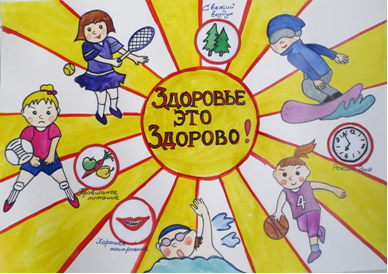 Воспитатель: высшей квалификационной категории  Довгаль Нелли Сергеевна,Арзамасова Ольга ЯковлевнаБарабинскТип проекта: познавательный, здоровьесберегающий.Участники проекта: воспитатели, дети, родители.Возраст детей: 5 - 6 лет.АктуальностьСамый драгоценный дар, который человек получил от природы - это здоровье. Сохранение здоровья детей в процессе воспитания и обучения – одна из приоритетных задач нашего дошкольного учреждения.Дошкольный возраст считается важным для физического, психического и умственного развития ребёнка. В этот период закладываются основы его здоровья. Так как дошкольное учреждение является первой ступенью общественного воспитания, то именно на нас возлагаются как воспитательные, так и оздоровительные задачи. Основной задачей оздоровительной работы в дошкольном учреждении заключается в укреплении здоровья, физического и психического развития дошкольника. В дошкольном возрасте необходимо формировать у детей осознанное отношение к своему здоровью, понимание необходимости бережно относиться к своему организму, правила заботы о нём и стимулировать развитие навыков личной гигиены. Чтобы помочь ребёнку реализовать своё право на здоровье, необходимо организовать работу по воспитанию сознательного отношения к своему здоровью.Для реализации данного направления педагогической деятельности мы разработали проект «Здоровье – это здорово»Цель: обеспечить детей необходимой информацией для формирования собственных стратегий и технологий, позволяющих сохранить и укрепить здоровье.Задачи проекта: Образовательные:- формировать у детей представление о составляющих ЗОЖ и факторах, разрушающих здоровье;- использование здоровьесберегающих технологий в режиме дня с учётом комплексно-тематического планирования; - повысить компетентность родителей в вопросах ЗОЖ.Оздоровительные:- сохранять и укреплять здоровье детей;- побуждать детей сознательно относиться к собственному здоровью;- формировать умение следить за своим внешним видом;- совершенствовать культурно-гигиенические навыки.Воспитательные:- воспитывать бережное отношение к своему телу, своему здоровью, здоровью других детей.Интеграция образовательных областей:физическое развитие; познавательное развитие; речевое развитие; социально-коммуникативное развитие;  художественно-эстетическое развитие.Ожидаемые результаты по проектуДля детей1. Сформировать навыки ЗОЖ;2. Сформированная гигиеническая культура;3. Наличие потребности в ЗОЖДля родителей1. Разработать темы для консультаций для родителей по сохранению и укреплению здоровья детей.2. Активное участие в жизнедеятельности дошкольных групп.Этапы реализации проектаПодготовительный этапСбор и систематизация информации по теме: «Будь здоров».Проведение опроса среди детей «Что такое здоровье?»Изучение методической литературы по теме «ЗОЖ».Сообщение на родительском собрании: «Роль родителей в укреплении здоровья детей и приобщение их к здоровому образу жизни».Подготовка методического материала: рассказов, стихов, загадок, кроссвордов, мультфильмов.Подбор иллюстраций, сюжетно-ролевых игр, дидактических игр по данной теме.Подбор художественной литературы.Основной этап Социально-коммуникативное развитие:Создание игровых ситуаций:Сюжетно-ролевые игры: «Больница», «Поликлиника», «Вылечим куклу», «Мишка заболел», «Научим куклу мыть руки», «Доктор Айболит в гостях у ребят», «Аптека».Дидактические игры: «Полезные и вредные привычки», «Собери картинку», «Съедобное-несъедобное», «В страну здоровяков», «Азбука здоровья», «Магазин», «Полезно-неполезно».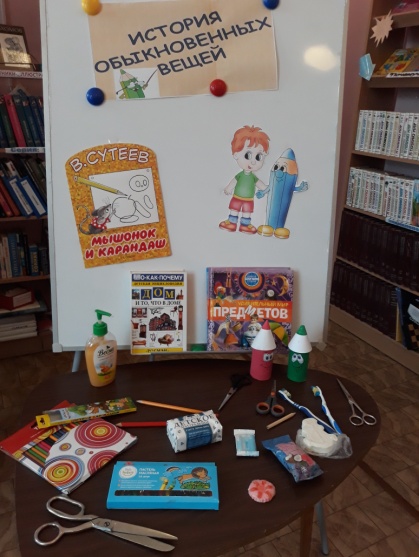 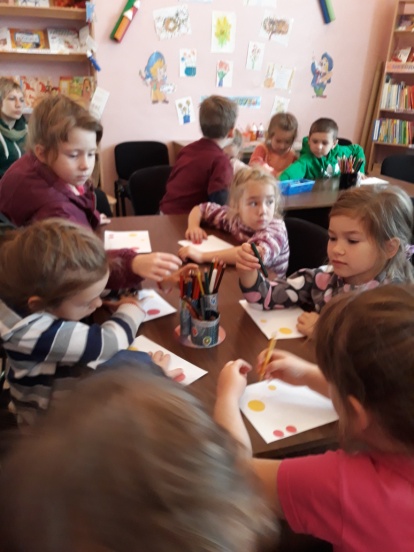 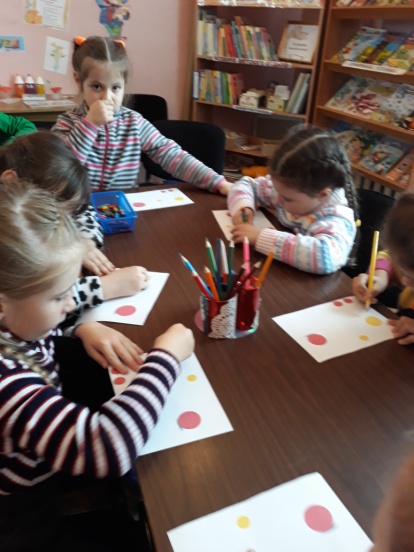 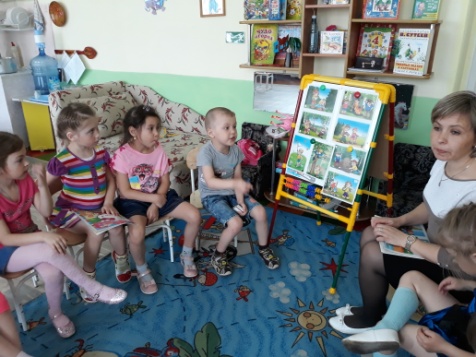 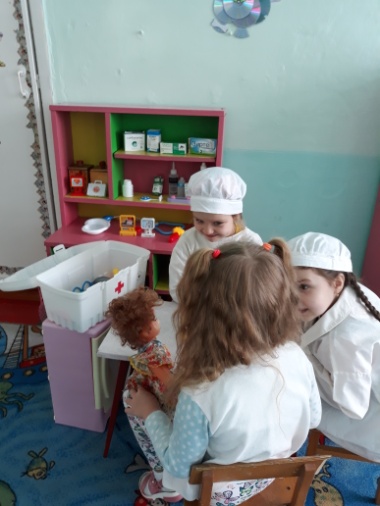 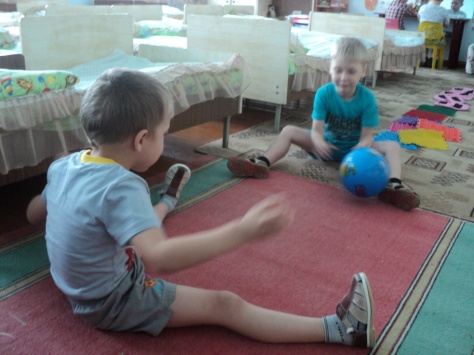 Познавательное развитие: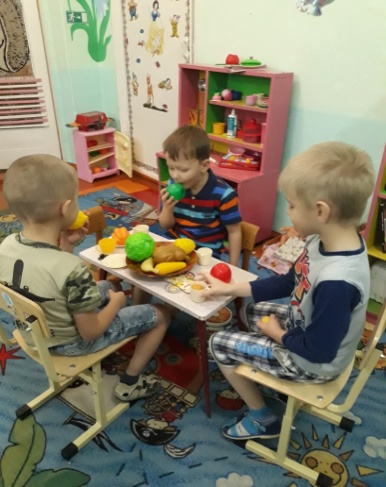 Беседа с детьми по темам: «Что такое режим?», «Чтоб здоровым быть – нужно закаляться», «Гигиена тела», «Гигиена рта», «Грязные руки грозят бедой», «Береги зрение с детства», «Чтобы зубы не болели», «О полезных и вредных привычках», «Гуляем и играем», «Почему случаются травмы», «Опасные домашние предметы».Беседа-размышление с детьми «Что такое здоровый образ жизни»День здоровья «Воздух, которым мы дышим»Рассматривание иллюстраций о здоровом образе жизни.                                                Мультсеансы: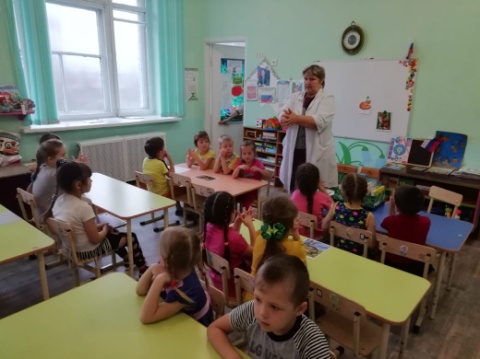 «Мойдодыр», «Айболит», «Смешарики» из серии «Азбука здоровья»: «Распорядок», «Быть  здоровым здорово», «Личная гигиена», «Кому нужна зарядка», «Горький вкус справедливости», «Скажи микробам НЕТ», «Если хочешь быть здоров»; «Королева зубная щетка», «Здоровый образ жизни», «Митя и микроавтобус».Средства личной гигиены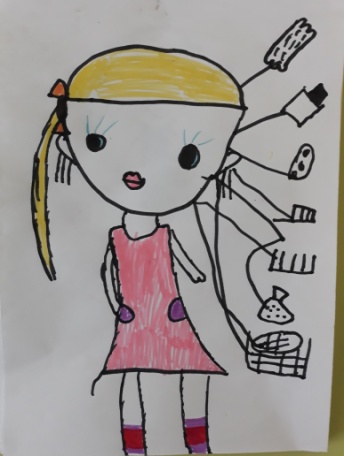 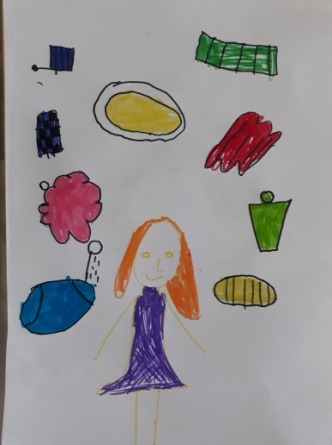 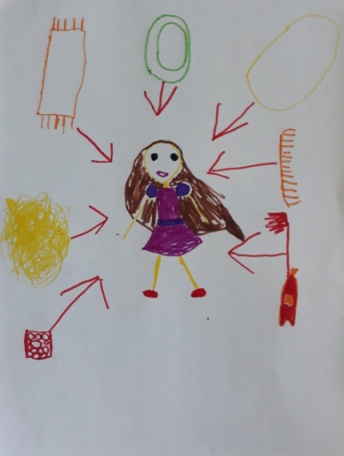 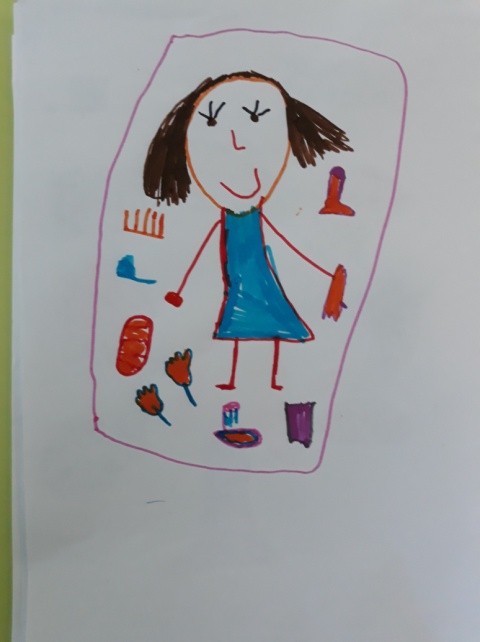 Разгадывание кроссворда «Что помогает нам быть здоровым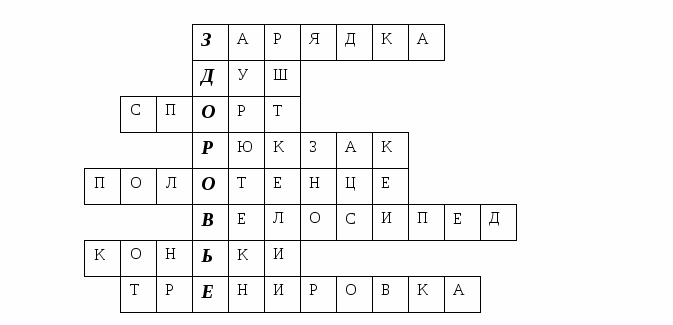 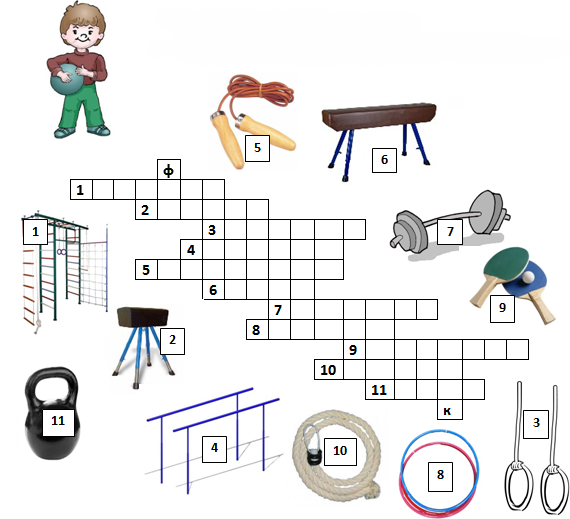 Речевое развитие:Чтение рассказов Т.А. Шорыгиной «Про девочку Таню и её режиме дня», «Кто с закалкой дружит, никогда не тужит», «Чистота-залог здоровья», «Полезные и вредные привычки».Чтение произведений К.И. Чуковского «Мойдодыр», «Айболит».Чтение  А.Барто «Девочка чумазая».С.Л. Сон, Т.В. Шипошина «Сказки страны здоворья»О.Г. Аксенова, Е.Н. Арсенина «Пижамкины сказки»Пословицы и поговорки. Художественно-эстетическое развитие:Рисование «Овощи и фрукты, полезные для здоровья», «Осенние витамины».Лепка «Витаминный вклад»Апликация «Витамины в банке»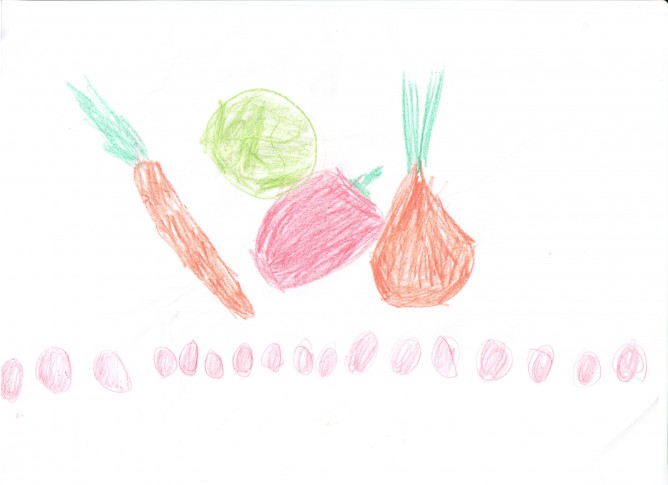 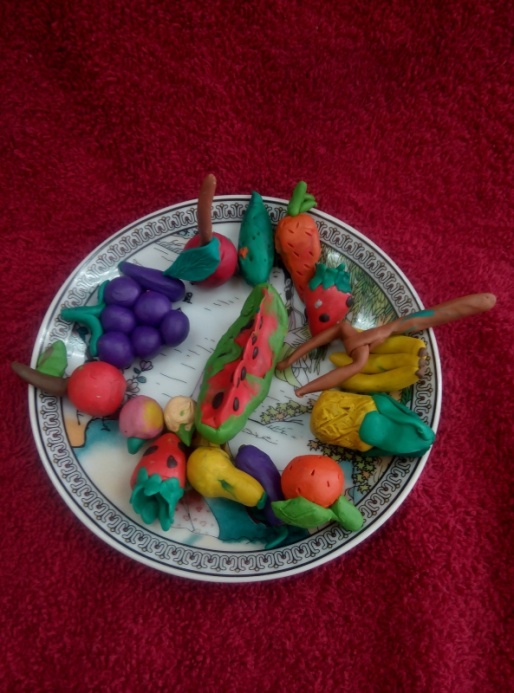 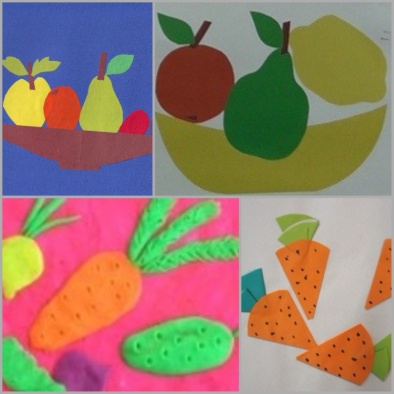 Конструирование «Стадион», «Каток», «Больница для кукол».Изготовление оздоровительных тренажеров своими руками с участием родителей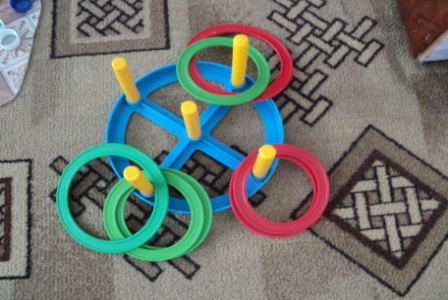 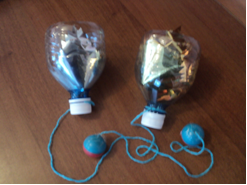 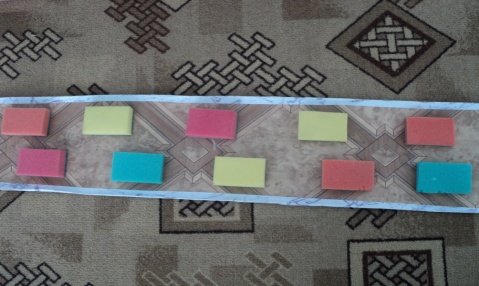 Физическое развитие:Физкультминутки, гимнастика, музыкальные минутки, вокалотерапия, релаксация, динамические паузы, стрейчинг, подвижные, спортивные игры, стретчинг.Утренняя гимнастика, гимнастика пробуждения,  пальчиковая гимнастика, артикуляционная гимнастика, дыхательная гимнастика, корригирующая гимнастика, гимнастика для глаз и другие виды валеологии.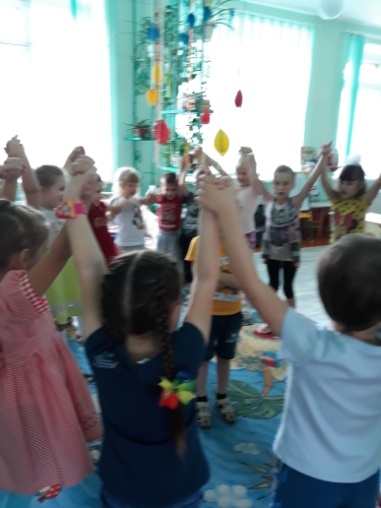 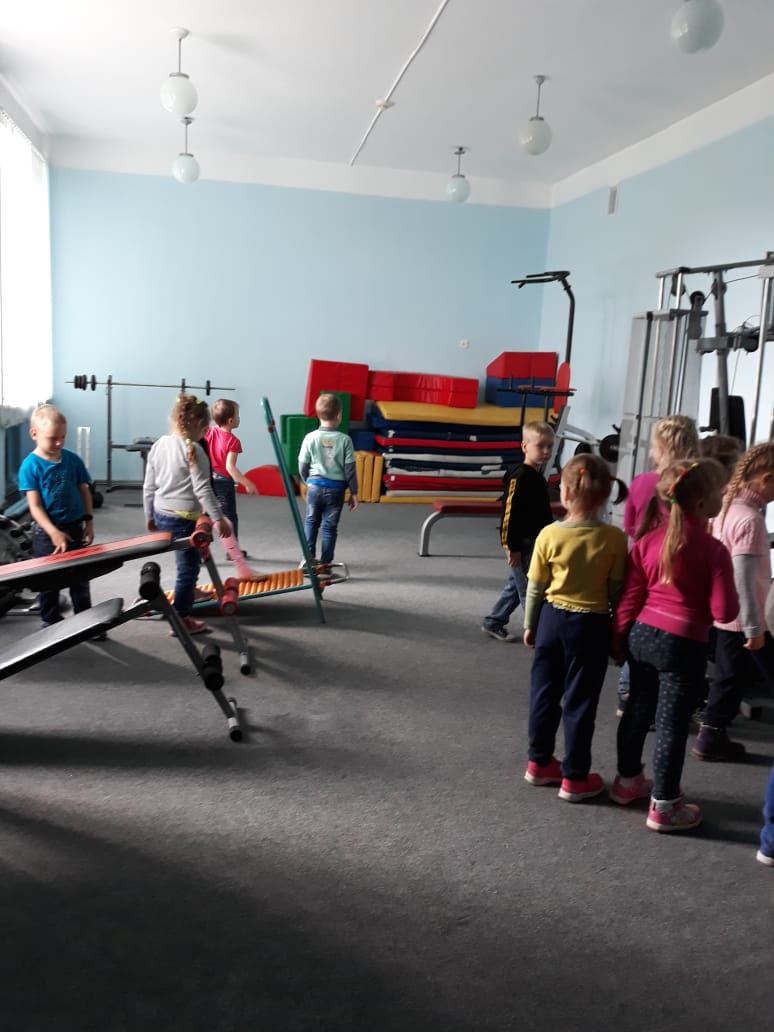 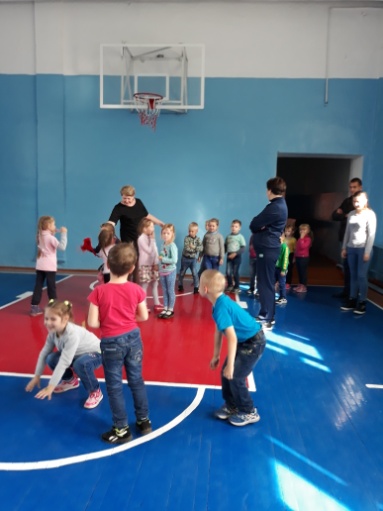 Закаливание: умывание, ежедневное полоскание полости рта, принятие воздушных ванн, хождение босиком по полу и гимнастическому коврику, омывание ног;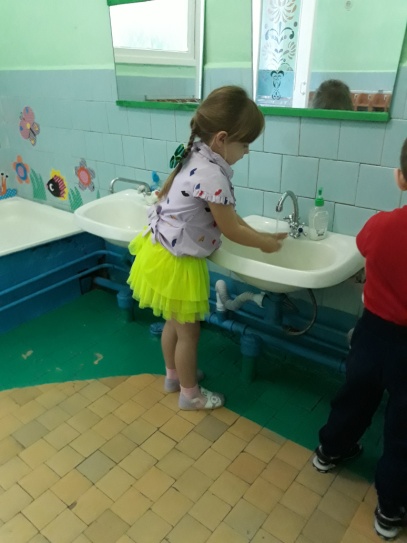 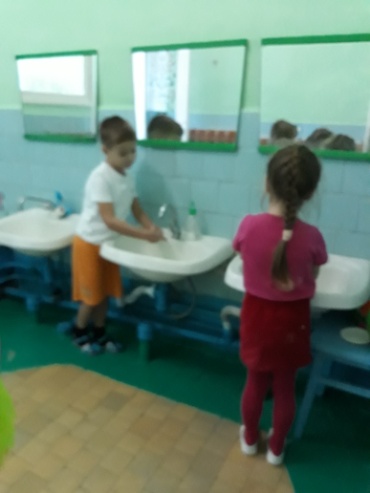 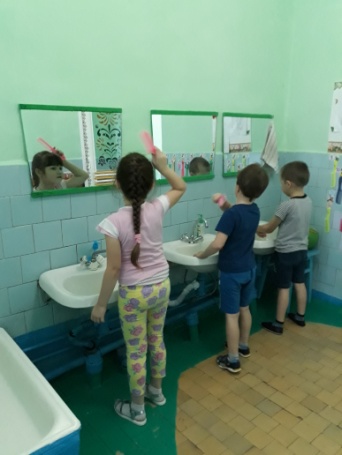 Физкультурные занятия, комплексы по профилактике плоскостопия и нарушения осанки, подвижные игры и игровые упражнения по желанию детей; Спортивные досуги и развлечения с участием родителей: «Папа, мама, я – спортивная семья», «День Здоровья».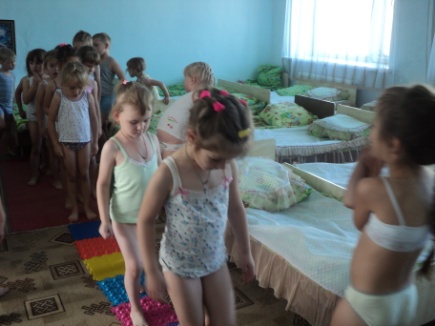 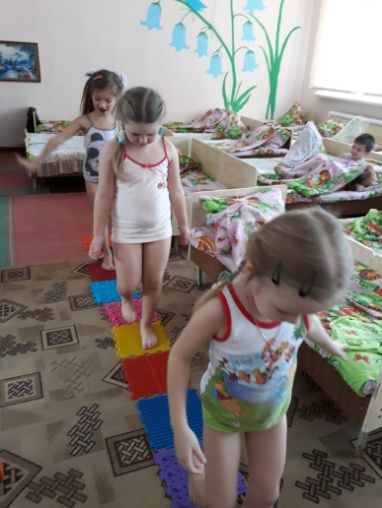 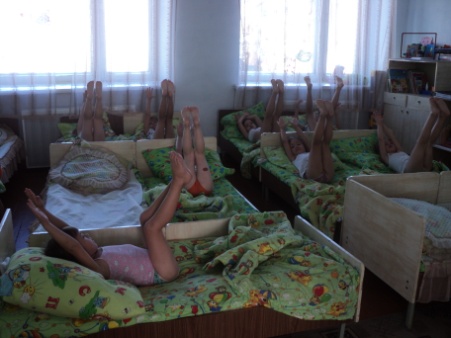 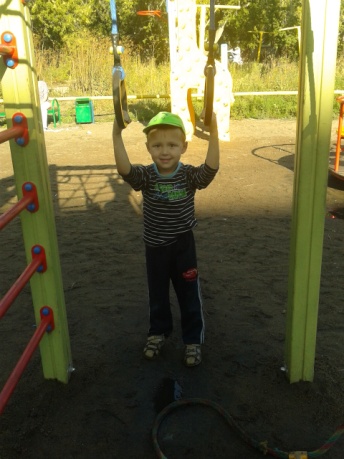 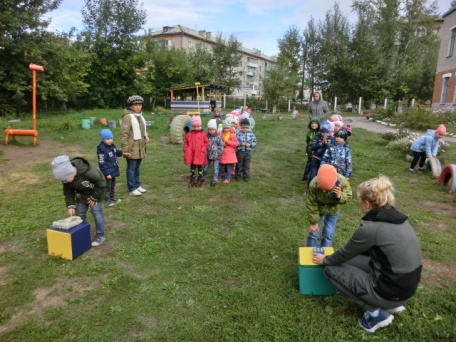 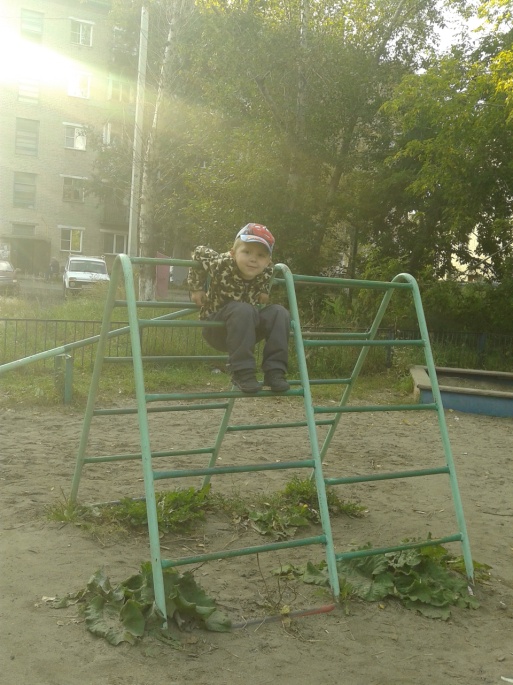 Консультации для родителей:«Красивая осанка – здоровая спина»,«Роль физических упражнений в развитии детей»,«Воспитание навыков здорового образа жизни в семье»,«Роль физкультурно-игровой среды в психическом воспитании ребёнка»;Родительское собрание «Значение ЗОЖ в семейном воспитании»Рекомендации родителям по организации активного семейного отдыхаОформление папками-передвижками по теме ЗОЖ (приемная)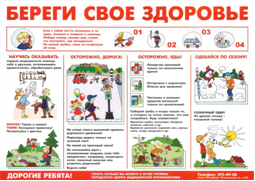 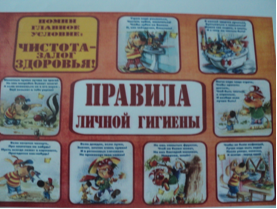 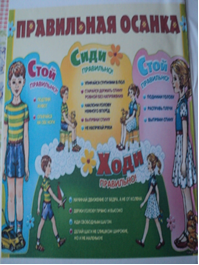 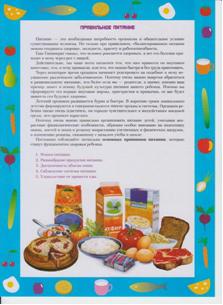 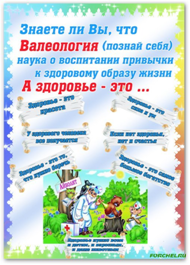 Спорт дома              Варя П.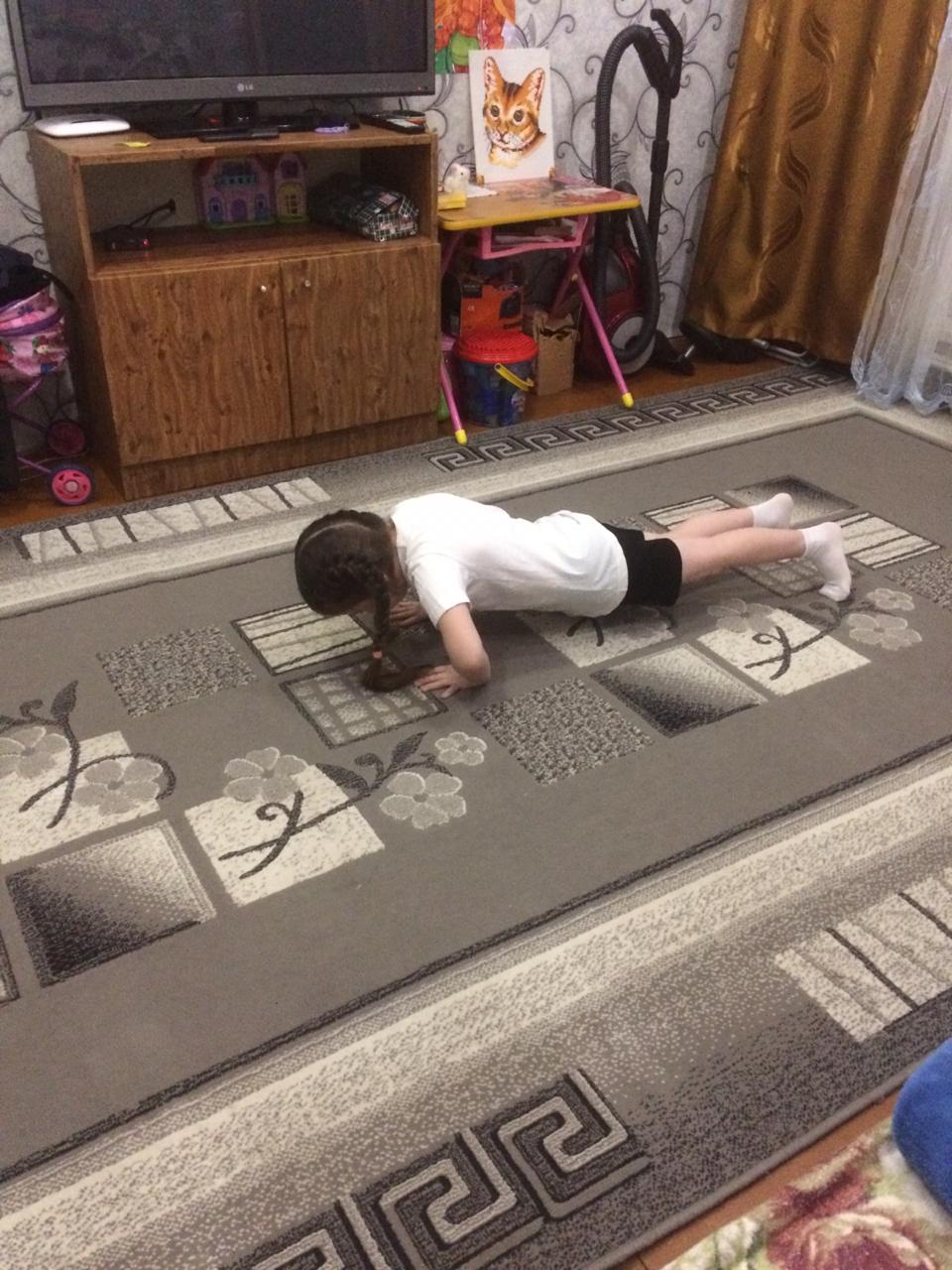 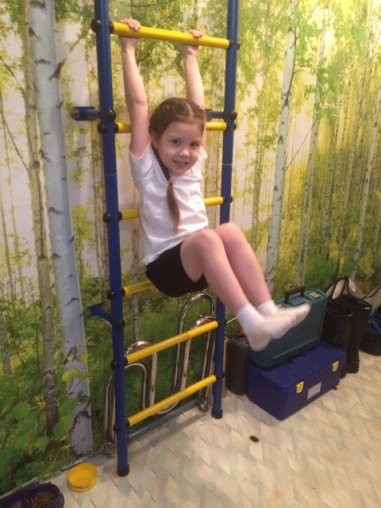 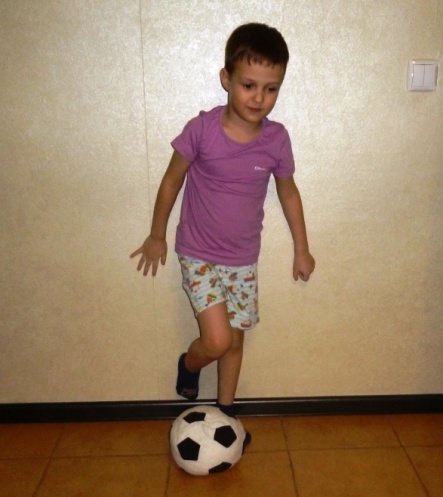 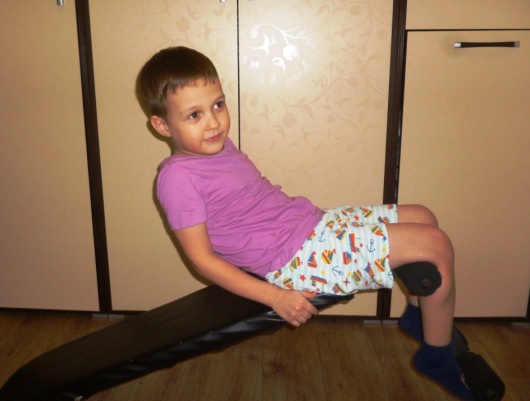 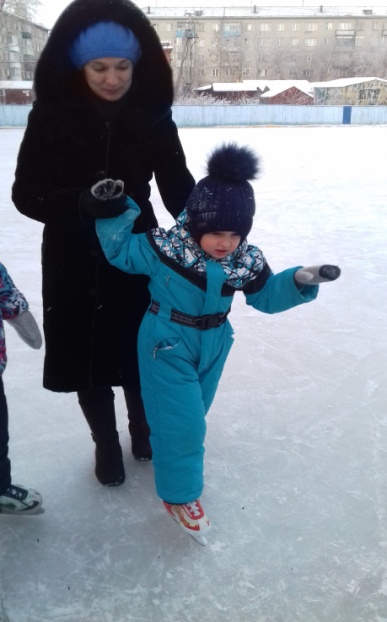 Рома Ж.    Дарина П.     Алина С.                        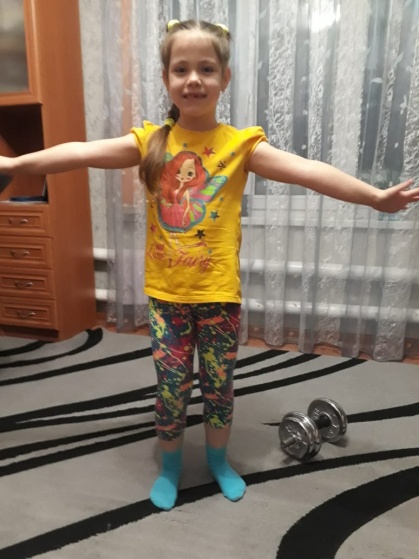 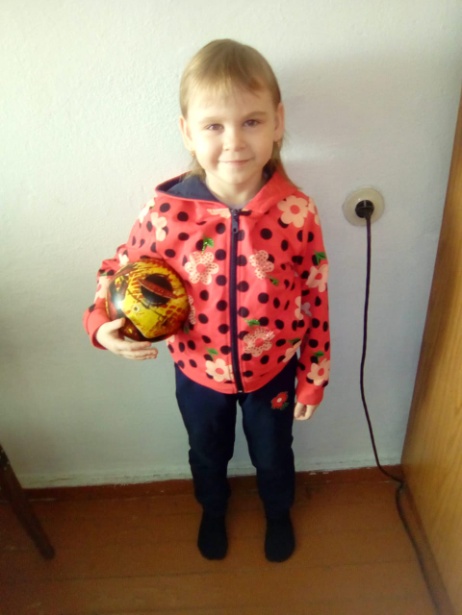 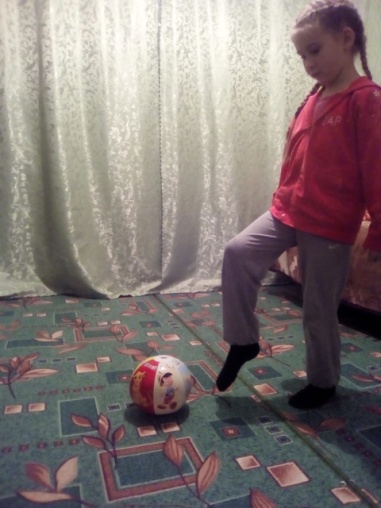 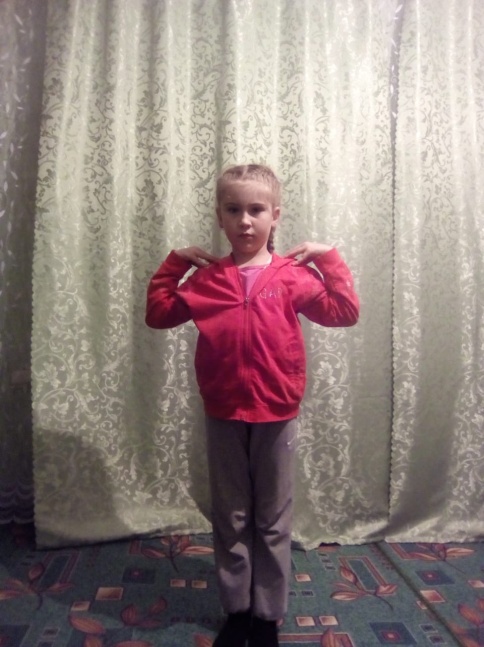 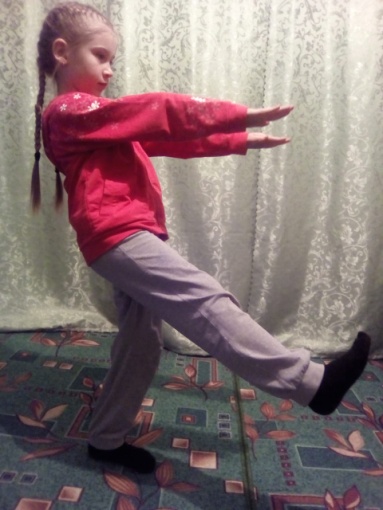                               Ксения П.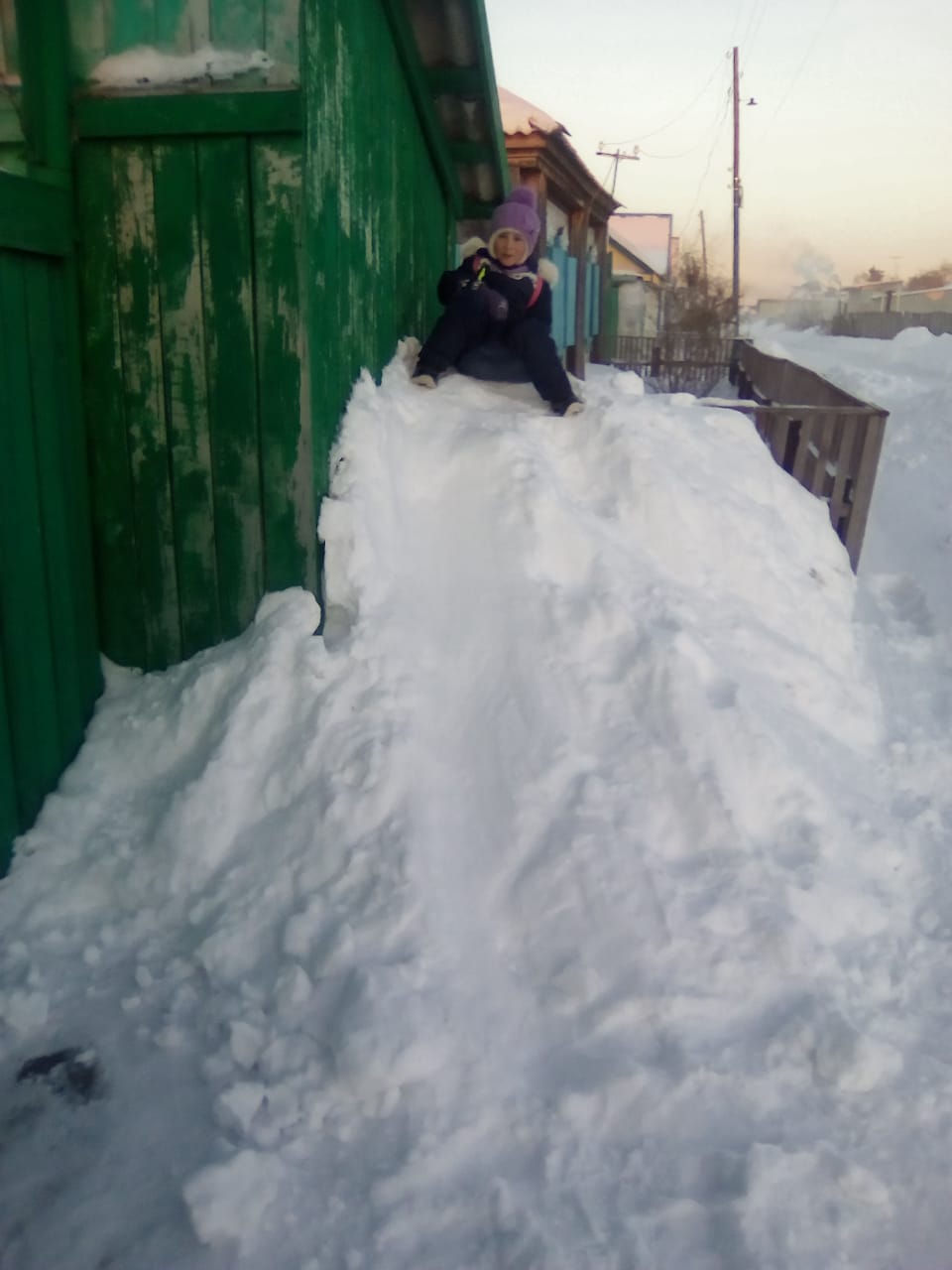 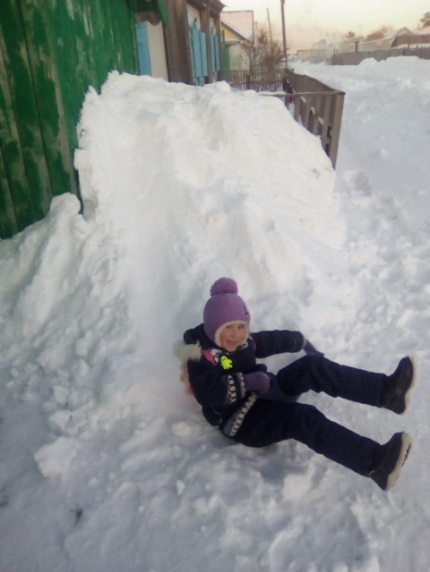 Заключительный этап:Оформление стенгазеты «Спорт – это здорово», с участием родителей.Оформление копилки «Бабушкины рецепты здоровья».